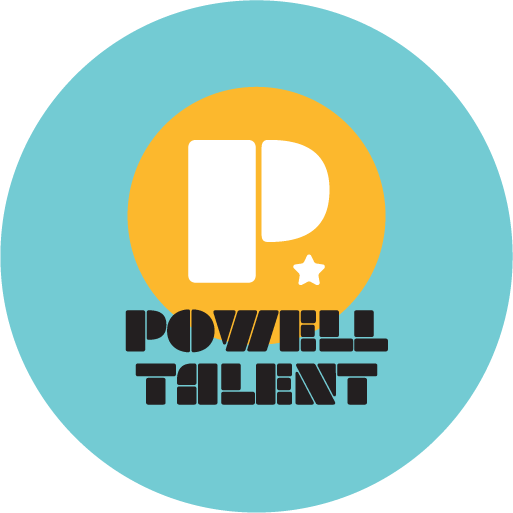 BRIAN MATHISBrian Mathis  has appeared in over 140 titles with CRUNCHYROLL, OKRATRON 5000 , SENTAI FILMWORKS and many others! His first anime appearance was in HELLGIRL in 2007. Current and most popular characters Elias Ainsworth ( Ancient Magus Bride), Admiral Garp ( One Piece) Macao (Fairy Tail) along with Priest in Black Clover, Honda in Fireforce, Jormanngund in Sacrificial Princess and King of Beasts, Chukyu A in Natusme's Book of Friends, along with roles and appearances in Salaryman's Club, Estab Life, Chainsaw Man, Vinland Saga, Land of the Lustrous and many many more !